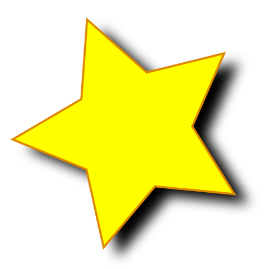                                               Year 2 Home LearningSummer Term Week 2 - 8.6.20EnglishMon - Learn the spellings that have been set for this week. Write each of the spelling into a sentence(remember to use the right homophone in your sentence) can you add a conjunction into your sentence. Tues- complete the handwriting practise and wordsearch for your spellings for this week. Wed - read chapters 1 and 2 of Magic in the Moonlight (on Purplemash) complete the comprehension quiz and complete activities 1 for the text.. Thurs - Ccomplete the activity 2 for the story.Fri-  Read chapter 3 and complete activity 3 for the story. read the last two chapters and complete the online quiz for both. MathsMATHS WEEK 4Look at the powerpoint links for each day and then complete the activity sheets for each day. RE1.Read the story of Pentecost.Make your own headband with the flame of the Holy Spirit can you write some of the gifts the Holy Spirit gives us. 2. Read the Pentecost story and sequence the images of the story. Can you write a description of each of the pictures from the story. HistorySchools Then and NowRead the information about Schools in the Past.Sort the images of school from today and in the past. Cut and stick the images on the diagram. GeographyWhat season are we in now? Have some fun playing the Summer dice game with someone in your family. Who will be the winner?Complete the summer word search. D&T/ArtLook at all of the colours on the sheet. Can you find objects, flowers, trees that are that colour and draw an image in each square. ScienceRead the information about the beach habitat. What animals live at the seaside? Can you cut and stick and sort the animals from the beach habitat. PurplemashComplete the activities on Purple Mash particularly the reading activities linked to your English work. 